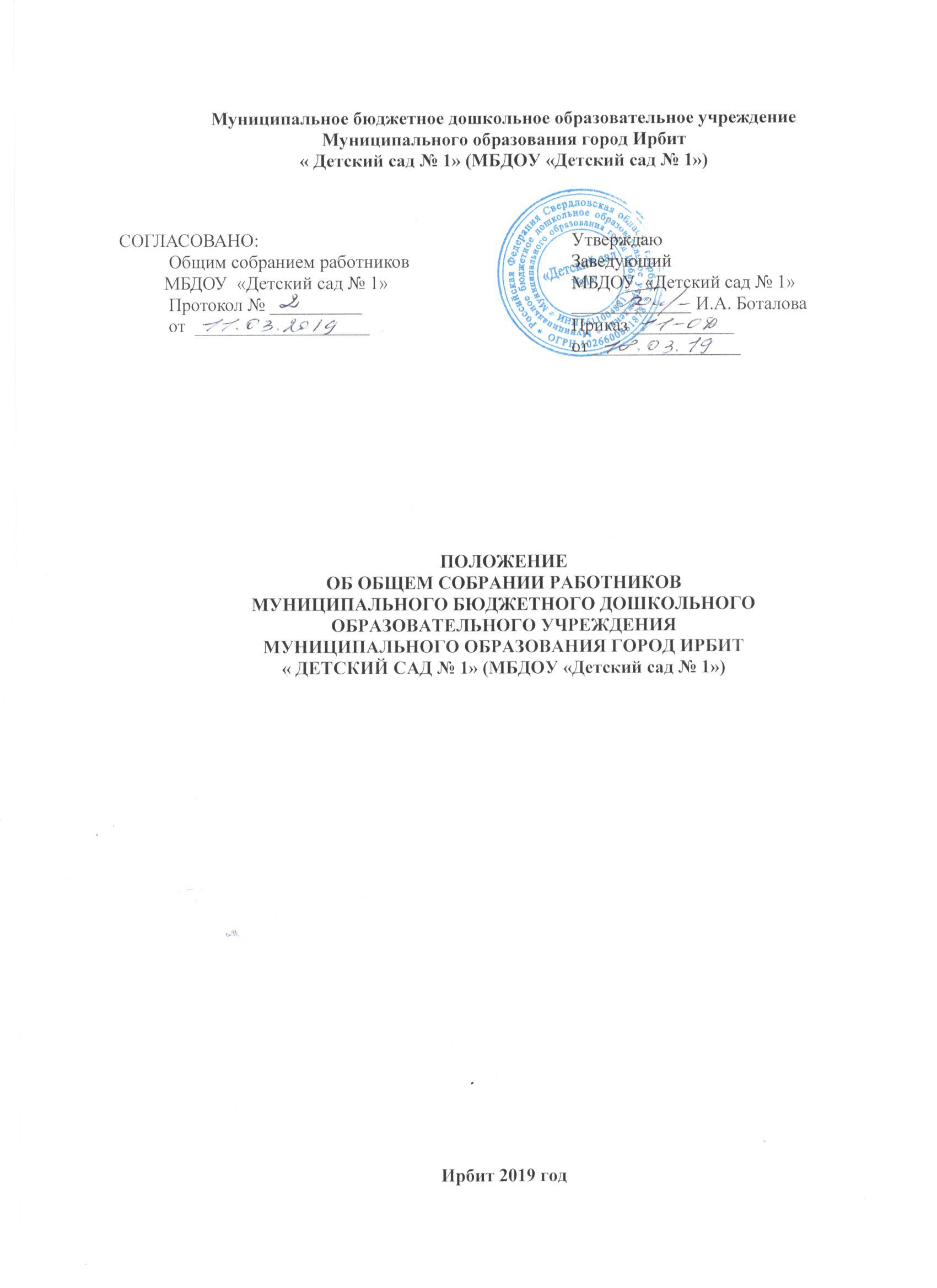 1. Общие положения1.1. Настоящее Положение об общем собрании сотрудников МБДОУ «Детский сад № 1» (далее Положение) разработано в соответствии с Федеральным  законом  «Об Образовании в Российской Федерации» (статья 26) № 273-ФЗ от 29.12.12, Уставом Муниципального бюджетного  дошкольного образовательного учреждения Муниципального образования город Ирбит «Детский сад № 1» (далее МБДОУ «Детский сад № 1»).1.2. Положение регулирует коллегиальность управления дошкольным образовательным учреждением, создается в целях расширения коллегиальных, демократических форм управления, реализации права работников МБДОУ «Детский сад № 1» на участие в управлении, а также развития и совершенствования МБДОУ «Детский сад № 1»2. Задачи и компетенции общего собрания. 2.1. Основной задачей Общего собрания работников является коллегиальное решение важных вопросов жизнедеятельности коллектива работников МБДОУ «Детский сад № 1».2.2. К компетенции Общего собрания относятся следующие вопросы:- участвовать в разработке и принятии коллективного договора, правил трудового распорядка, изменений и дополнений к ним;- согласовывать локальные нормативные акты затрагивающие вопросы  работников Учреждения;- разрешать конфликтные ситуации между работниками и администрацией Учреждения;- обсуждать и предлагать изменения в локальный акт об оплате труда работников и распределении стимулирующих выплат; - рассматривать вопросы охраны и безопасности условий труда работников, охраны жизни и здоровья обучающихся;-  избирать представителей работников в комиссию по трудовым спорам;- ходатайствовать  о награждении работников Учреждения;- рассматривать и решать другие вопросы, связанные с деятельностью Учреждения и трудового коллектива.3. Организация деятельности общего собрания работников3.1. В состав Общего собрания работников МБДОУ «Детский сад № 1» входят все работники, для которых МБДОУ «Детский сад № 1» является основным местом работы.3.2. На каждом заседании Общего собрания избирается председатель и секретарь для ведения протокола собрания.3.3. Срок действия полномочий Общего собрания работников – бессрочно.3.4. Общее собрание работников МБДОУ «Детский сад № 1» проводится по мере созыва, но реже одного раза в год и считается состоявшимся, если на заседании  присутствовало более половины работников Учреждения.3.5. Решение о созыве Общего собрания работников вправе принять:- заведующий МБДОУ № 1;- профком МБДОУ № 1;- инициативная группа работников, состоящая не менее чем на 30% работников, имеющих право участвовать в общем собрании (конференции) работников.3.6. Решения Общего собрания работников считается принятым, если за него проголосовало не менее половины присутствующих и является обязательным для исполнения  всеми работниками Учреждения. Решения принимаются открытым голосованием и оформляются протоколом.3.7. Общее собрание работников вправе действовать от имени МБДОУ «Детский сад № 1» по вопросам, отнесенным к его компетенции.3.8. По вопросам, не отнесенным к компетенции Общего собрания работников,  Общее собрание выступает от имени МБДОУ «Детский сад № 1».4. Взаимосвязь с другими коллегиальными органами4.1. Общее собрание работников МБДОУ «Детский сад № 1» может организовать взаимодействие с другими коллегиальными органами управления: педагогический совет, совет родителей через:- участие представителей работников МБДОУ «Детский сад № 1» в заседаниях педагогического совета, совета родителей;- представление на ознакомление другим коллегиальным органам управления материалов, готовящихся к обсуждению и принятию на заседании Собрания;- внесение предложений и дополнений по вопросам, рассматриваемым на заседаниях педагогического совета, совета родителей5. Делопроизводство 5.1. Заседания Общего собрания работников протоколируется. Ведет протоколы секретарь, который по окончании заседания оформляет протокол с решением общего собрания  работников. Решение подписывается председателем и секретарем Собрания. При необходимости секретарь общего собрания работников направляет материалы заседания соответствующим лицам или коллегиальным органам.5.2. Секретарь передает протоколы для хранения заведующему МБДОУ                                «Детский сад  № 1» .6. Заключительные положения6.1. Изменения  и дополнения в настоящее Положение принимаются решением общего собрания работников МБДОУ «Детский сад № 1» простым большинством голосов членов, присутствующих.6.2. Срок данного положения не ограничен. Положение действует до принятия нового.